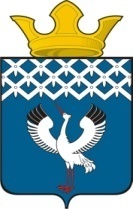  Российская Федерация                             Свердловская областьДумамуниципального образованияБайкаловского сельского поселения 20-е заседание  4-го созыва          РЕШЕНИЕПРОЕКТ28 февраля 2019г.                             с.Байкалово                                                    № __О внесении изменений в Правила землепользования и застройки муниципального образования Байкаловского сельского поселения Байкаловский муниципальный район Свердловской области (том числе карту градостроительного зонирования) в части уточнения местоположенияВ соответствии с Федеральным законом от 06.10.2003 № 131-ФЗ "Об общих принципах организации местного самоуправления в Российской Федерации", протоколом публичных слушаний от 22.02.2019 года, Дума муниципального образования Байкаловского сельского поселения                                                        РЕШИЛА:1.  Внести изменения в Правила землепользования и застройки и карту градостроительного зонирования муниципального образования Байкаловского сельского поселения Байкаловский муниципальный район Свердловской области в части уточнения  местоположения границ проезжей части в с. Байкалово, ул. Клубная кадастровый номер 66:05:2601003:502,  на пересечении с ул. Мальгина. для формирования земельного участка   2. Направить настоящее решение в отдел филиала ФГБУ «ФКП Росреестра по Свердловской области».3. Настоящее решение опубликовать (обнародовать) в «Информационном вестнике Байкаловского сельского поселения», а так же на официальном сайте Думы МО Байкаловского сельского поселения: www.байкдума.рф.Председатель Думы муниципального образованияБайкаловского сельского поселения                    			С.В. Кузеванова «__» февраля 2019г.  Глава муниципального образованияБайкаловского сельского поселения                               		Д.В. Лыжин«__» февраля 2019г.  